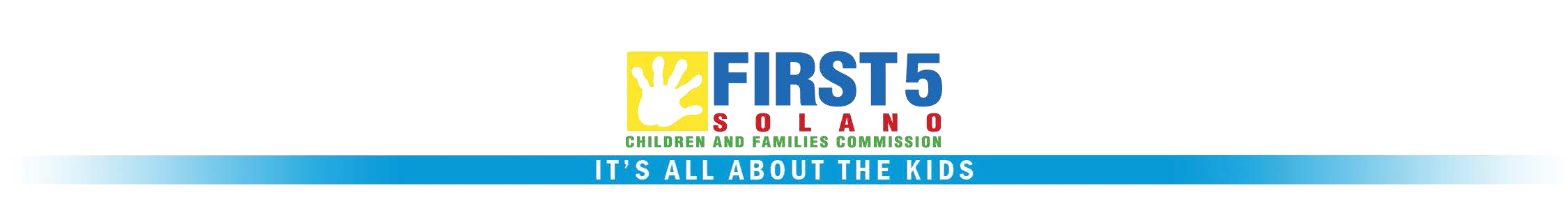 Co-Sponsorship of Training and Conference Fund Activity/Event ReportName:	Amount of funding awarded: $ 	Organization (if applicable):  	Phone:	Email: 	Address of Activity/Event:  				 Street	City	ZipActivity/Event Name/Type:  	Number of participants impacted by Activity/Event:  	Goal(s) of the Activity/Event:  	Tell us about the Activity/Event. Was it successful and what did you use to measure that success? What aspects of the event were MOST successful? What aspects of the event/activity were LEAST successful? Were there unexpected problems? If so, how did you overcome them? If you were to repeat this Activity/Event, what changes would you make? (use another sheet if needed)Submit your completed Grant Activity/Event Report no later than 30 days after of the event/activity. Please include any photos or products that resulted from the event/activity. You can mail the Report to First 5 Solano at 601 Texas Street, Suite 201, Fairfield CA 94533 or email the Report to  cfcsolano@solanocounty.com.Feb 2018